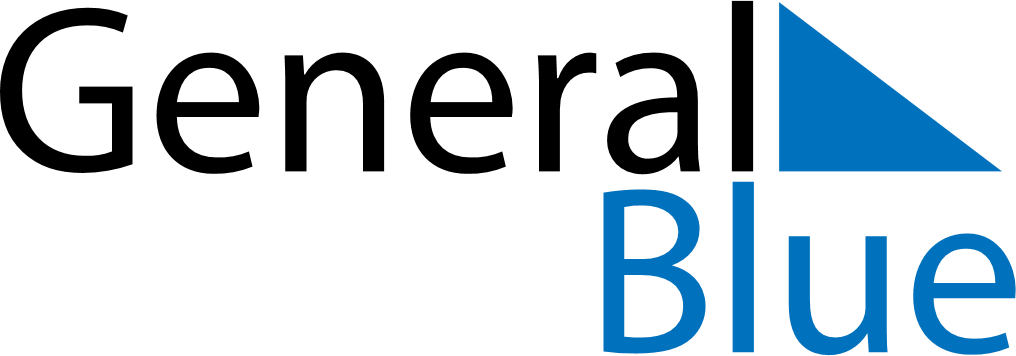 November 2029November 2029November 2029Central African RepublicCentral African RepublicSUNMONTUEWEDTHUFRISAT123All Saints’ Day456789101112131415161718192021222324252627282930